City of Rock Falls603 W. 10th StreetRock Falls, IL 61071-2854           Mayor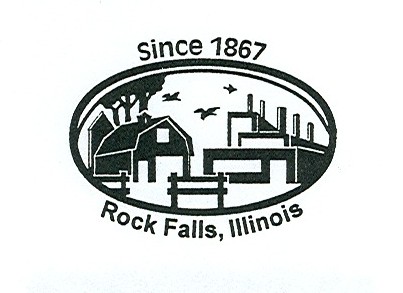 William B. Wescott 815-380-5333City Administrator Robbin D. Blackert 815-564-1366City ClerkEric Arduini 815-622-1104City TreasurerKay Abner 815-622-1100PUBLIC WORKS / PUBLIC PROPERTY COMMITTEENovember 3rd, 20168:15 a.m.Rock Falls City Hall Council Chambers                                                              603 W. 10th Street                                                             Rock Falls, IllinoisAGENDACall to order - Chairman ReitzelAudience RequestsHigh Bill Complaint  - 1813 14th Avenue Approve Minutes of the October 6th, 2016 Public Works - Public Property MeetingEngineer’s Report – Brian FrickensteinBridge Inspection Report Old Business Nicor repairs updateSale of ROW land – Ada St. Drainage discussion – Heinze Dr. and Thomas St. Discussion of East 2nd Street and riprap along the bank2017 Road discussion Library repairs Sidewalk and mudjacking update New Business:Cash Farm Lease – Sewer Plant landQuest CDN Bid software Wastewater – Ed Cox SuperintendentWater – Ted Padilla SuperintendentAerator Fan replacement Complete Electrical Cont. $845.00Exhaust Fan replacement Westech Engineering $5374.00ADS Fire Alarm System Quote Street – Assistant Superintendent Larry SpinkaCity Administrator – Robbin BlackertCommittee Member ItemsAdjournmentNext Regular Meeting December 1st, 2016 Posted: October 31st, 2016/Eric Arduini/ City ClerkThe City of Rock Falls is subject to the requirements of the Americans with Disabilities Act of 1990. Individuals with Disabilities who plan to attend this meeting and who require certain accommodations in order to allow them to observe and/or participate in the meeting, or who have questions regarding the accessibility of the meeting or the facilities, are requested to contact Mark Searing, ADA Coordinator, at 1-­‐815-­‐622-­‐1108; promptly to allow the City of Rock Falls to make reasonable accommodations within 48 hours of the scheduled meeting.